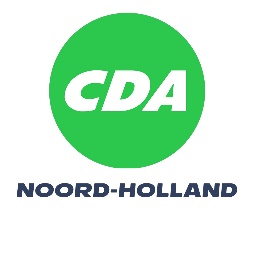 Motie Invasieve exotenProvinciale Staten, in vergadering bijeen op 14 november 2022, ter bespreking van agendapunt 10, begroting 2023,Constaterende dat:In de begroting de focus ligt op het uitvoeren van de afspraken over de aanpak van de waterplantenproblematiek in het zuidelijke deel van het IJsselmeergebied;Invasieve exoten, zoals fonteinkruid, zo hard groeien dat beroeps- en pleziervaart er grote hinder van ondervinden;Ook zwemmers en watersporters in het zuidelijk deel van het IJsselmeergebied en in de randmeren hinder ondervinden van het fonteinkruid;Er aanhoudend gemaaid moet worden om vaarroutes bevaarbaar te houden en het water begaanbaar te houden;Er een app is ontwikkeld (waterplanten.nu) die bijhoudt waar en wanneer vaarroutes gemaaid zijn.Overwegende dat:Er situaties kunnen ontstaan die de veiligheid in het gedrang brengen;                                                                                                                                                                                                                                                                                                                                                                                                                                                                                                                                                                                                                                                                                      De provincie een belangrijke bijdrage blijft leveren in de ondersteuning van de gemeenten bij de bestrijding van invasieve exoten, zoals fonteinkruid;De begrote middelen achter blijven bij de ambities en focus.Verzoeken GS:In de begroting komende jaren meer ruimte te reserveren voor het maaibeleid op vaarroutes en ten behoeve van zwemmers en andere watersporters.En gaan over tot de orde van de dag.CDA Dennis Heijnen